В нашем Дошкольном образовании МБОУ ЛСОШ № 16 им Н.В. Переверзевой в старшей группе "Почемучки " прошёл очень большой праздник "Посвящение в казачата".
К этому мероприятию мы очень долго готовились. Заранее изучили традиции донских казаков, обряды, познакомились с жизнью и бытом казаков. Учили стихотворения, а на музыкальных занятиях разучивали народные песни и танцы.
Также ребята соревновались, мерялись своими силами, поиграли в казачьи игры. В заключение прошло посвящение в казачата, им выдали удостоверения и вручили грамоты, после чего ребята дали клятву казака. Все пообещали любить Родину и особенно свой родной край.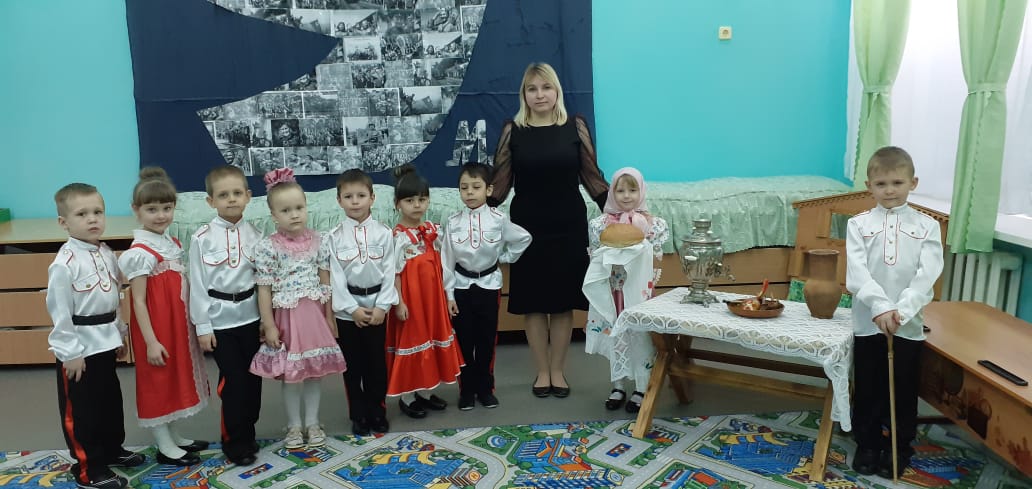 